ABHISHEK 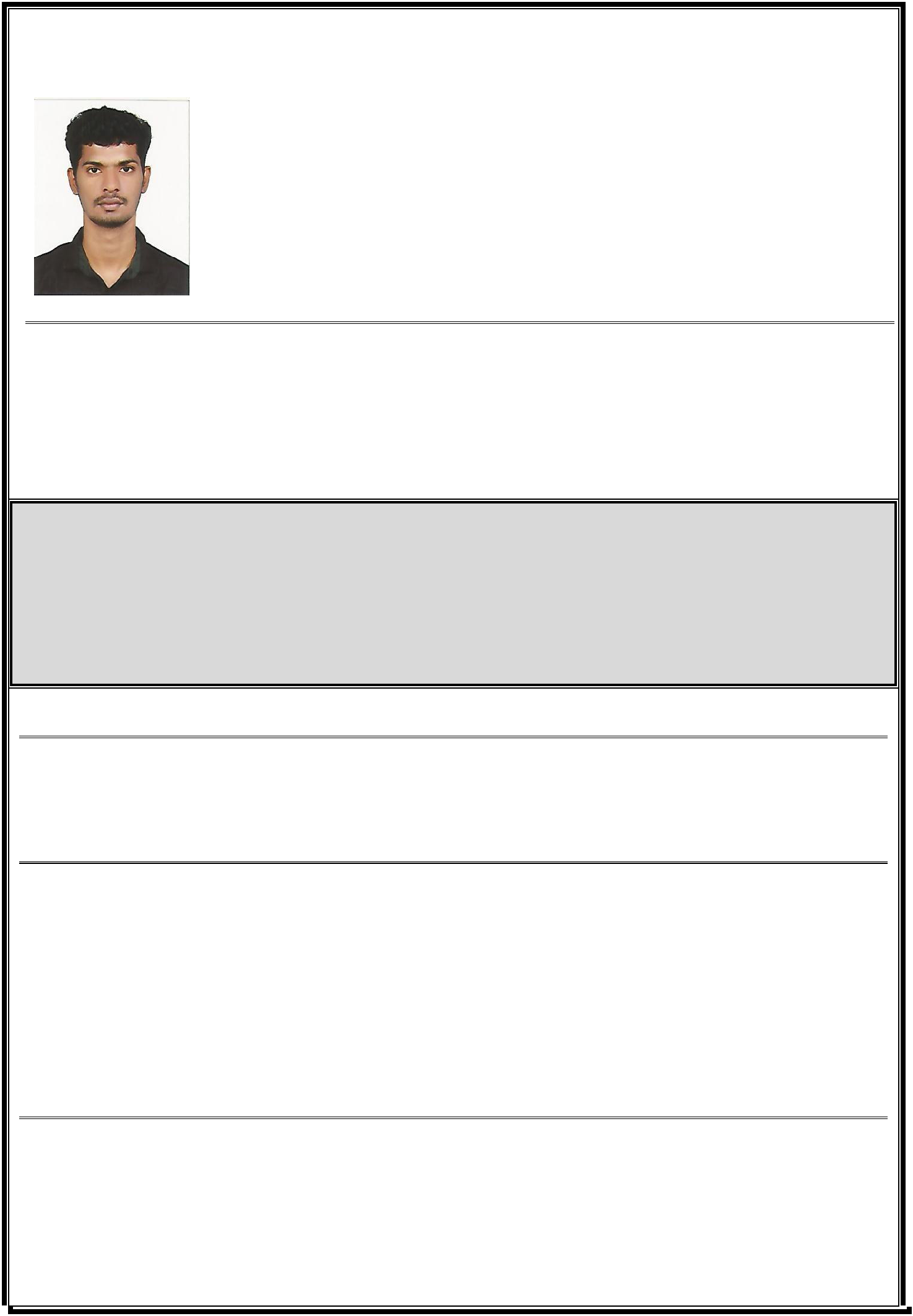 PHONE:+971504753686EMAIL ID:  abishek-399402@2freemail.comDiploma in Electrical and ElectronicsEngineering(2012-2015)valid DPS CARD holderJOB OBJECTIVEI am looking for a career, which would not only make the best use of my knowledge and experience but also lead to continuous development of skills and abilities besides providing a competitive environment which values performance. I seek to achieve International exposure and refine my Technical abilities with mature professionalism.Technical HighlightsCORE COMPETENCIESHigh level of energy, innovation and drive for successStrong interpersonal and negotiation skills.Sound Management skill and communication skill.Office Administration and Management.Highly organized, dedicated and hardworking team member.PROFESSIONAL EXPERIANCEDesignation: CCTV & Alarm TechnicianCOMPANY: CMOS Technology LLCTIME PERIOD: SEPTEMBER 2015-OCTOBER 2018COMPANY :  Security Service  Provider in Dubai , TIME PERIOD : NOVEMBER 2018-NOVEMBER 2020During my career time I have been working at the following prestigious projects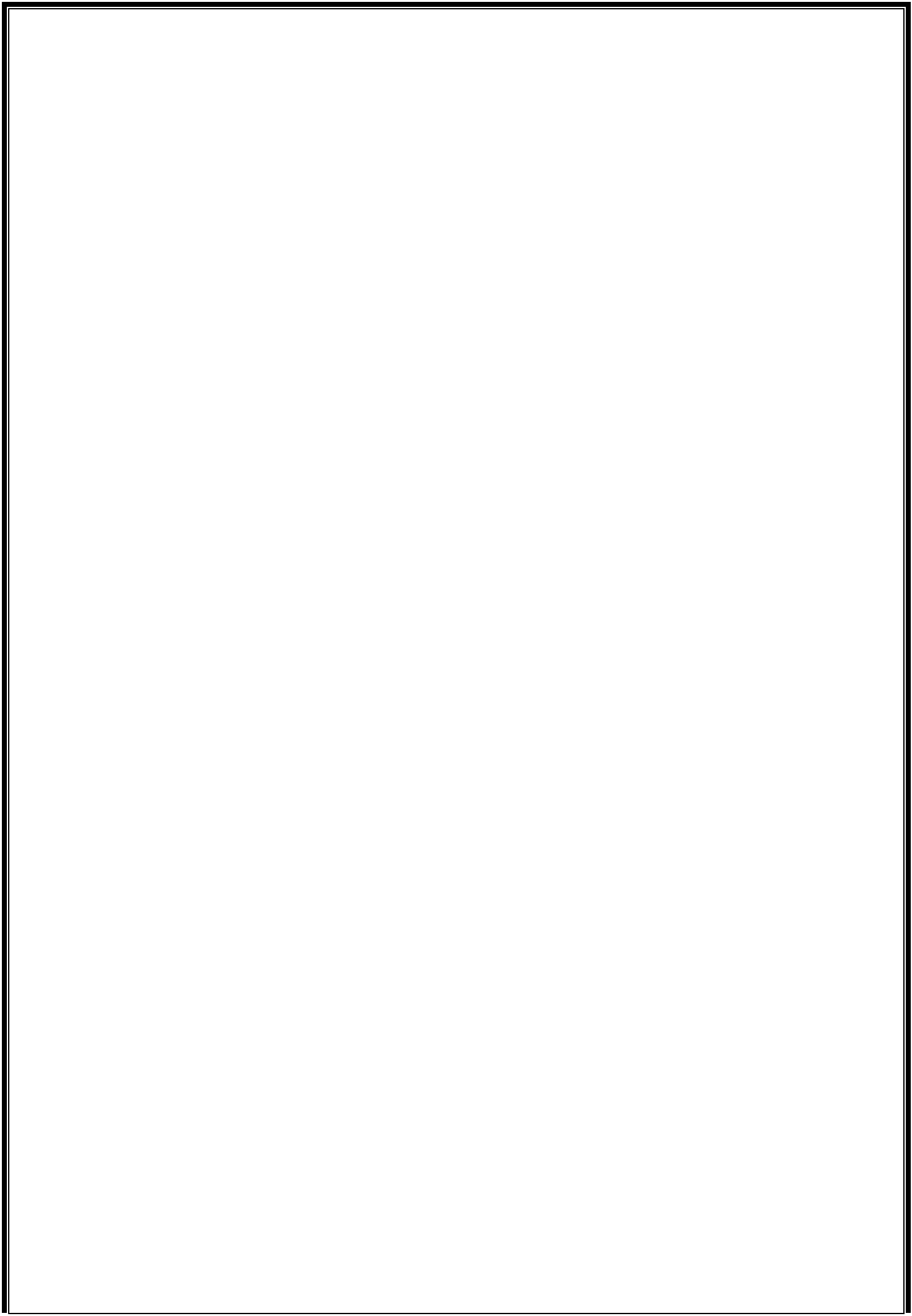 CCTV PROJECTSDubai Taxi corporation, smart inspection bayDubai Creek Villa ProjectArabian centerDelta Printing PressWASL ProjectsTIARA ProjectEmirates GolfJumeirah Beach ResidenceLamcy PlazaAlarm System & CCTVRivoli GroupRadha AL Ansari ExchangeWall Street ExchangeAl Rostamani ExchangeSky JewelryKhazana JewelryBhima JewelryJoy Alukkas Jewelry7’cs GroupLulu ExchangeJOB RESPONSIBILITIESInstallation / service of commercial alarm systems.Troubleshooting and repair of various systems.Able to read and comprehend blueprints.Knowledgeable of power tools and most hand tools.Familiar with some basic computer programsSoftware installation and application support.Provide support to end users locally and remotely.Purchase of network and CCTV equipment, software, computers, and peripherals utilizing different vendors.Cable installation, CCTV cameras,DVR configuration, access and support.Responsible for the collection and replacement of CCTV hard drives from designated coachesTroubleshoot hardware and software malfunctions as well as network issues as it relates to the CCTV systemUtilize complex software to connect to various network devices for manual CCTV downloadsHand over video, evidence, and Internal findings to ManagerTest and diagnose equipment faultsAttach connections to IT NetworksAdhere to operational procedures and furnish appropriate documentationPlant and test equipment. Maintain assigned toolsCommercial IP CCTV security system installation, setup, and repair.Cat5, 5e, 6 structured cable system installation, termination, and testing.Stationary and remotely controlled motion IP CCTV camera installation.Multiple DVR system component rack construction and installation.Multiple DVR and associated hardware (work stations, routers, switches) installation and setup.Customer supplied location specification drawings utilization.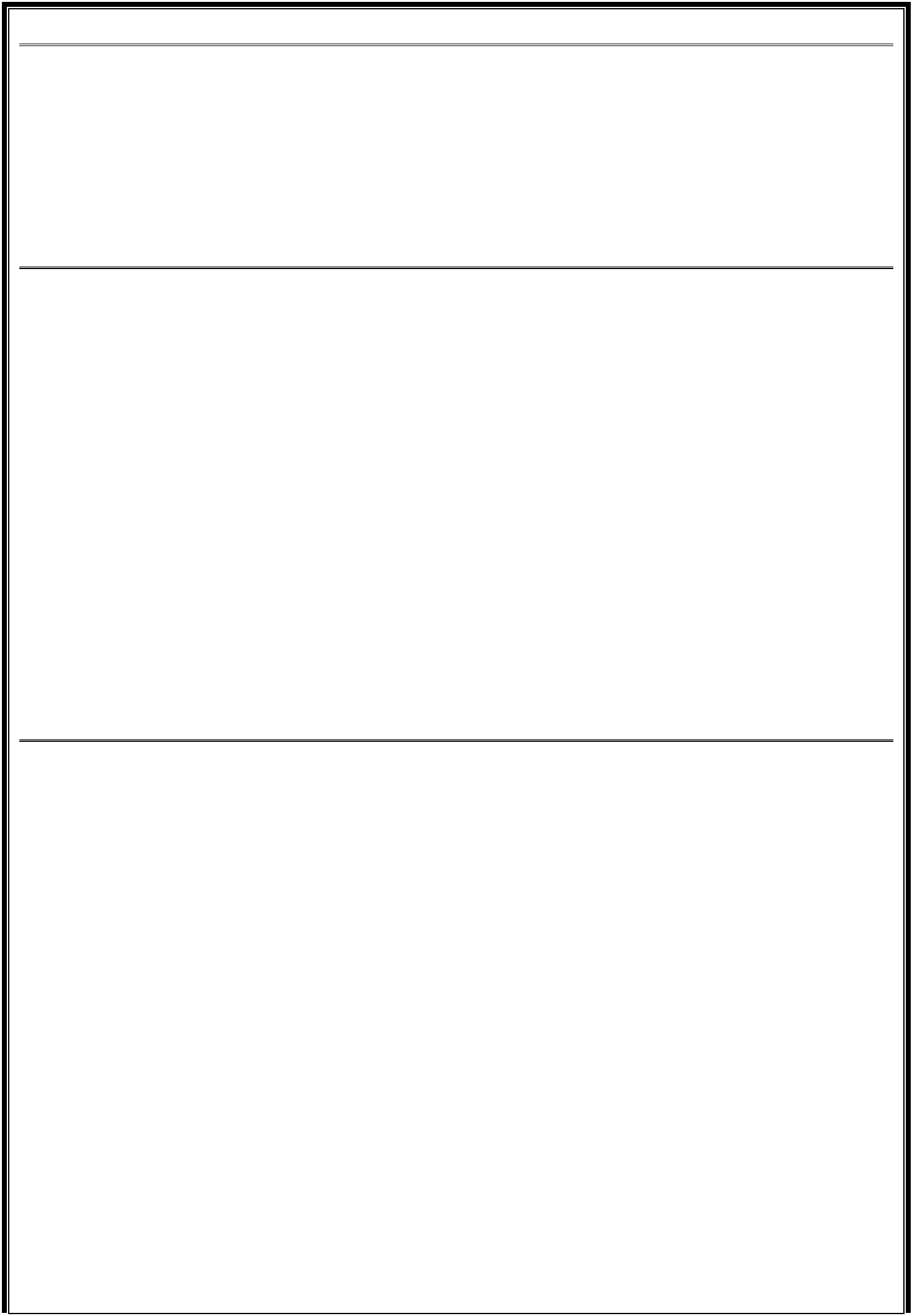 DECLARATIONI hereby reveal that the above said is precise to the best of my knowledge and impression. I have not recouped any information that might reasonably be calculated to adversely impact my suitability for employmentPlace:Date:	ABHISHEK 2012-2015Diploma in Electrical and Electronics Engineering at N S S Polytechnic Pandalam (79.1%)Diploma in Electrical and Electronics Engineering at N S S Polytechnic Pandalam (79.1%)Diploma in Electrical and Electronics Engineering at N S S Polytechnic Pandalam (79.1%)Academic HighlightsAcademic HighlightsAcademic HighlightsAcademic Highlights2010-2012Plus Two from N S S H S S THATTAYIL (70%)Plus Two from N S S H S S THATTAYIL (70%)Plus Two from N S S H S S THATTAYIL (70%)2007-2008S.S.L.C from N S S H S S PERUMPULICKAL (82%)S.S.L.C from N S S H S S PERUMPULICKAL (82%)S.S.L.C from N S S H S S PERUMPULICKAL (82%)KNOWLEDGE PURVIEWKNOWLEDGE PURVIEWKNOWLEDGE PURVIEWApplications: MS Office: MS OfficeOperating Systems: Windows: WindowsPASSPORT DETAILSPASSPORT DETAILSDate of Issue:14/07/2015Date of Expiry:13/07/2025Place of Issue:TrivandrumPERSONAL INFORMATIONPERSONAL INFORMATIONDate of Birth:24-01-1995Sex:MaleReligion:HINDUCaste:NAIRNationality:IndianMarital Status:SingleLanguages Known:English, Hindi, Malayalam